1995 SREBRENICA 2015memoria e giustizia per la paceGiovedì 9 luglio 2015 ore 21.00Sala “ALDO MORO” Via del Donatore di sangueSant’Angelo di Piove Proiezione del film “SOUVERNIR SREBRENICA”di Roberta BiagiarelliRiflessioni a cura di Michele Nardellistudioso dell'area balcanica1915: i massacri della prima guerra mondiale; 1945: scoperti gli orrori di Auschwitz; 1995: 11 luglio genocidio a Srebrenica; 2015: le guerre che non finiscono (Medio Oriente, Africa, Ucraina) - percorsi di memoria per un percorso di pace.INGRESSO LIBERO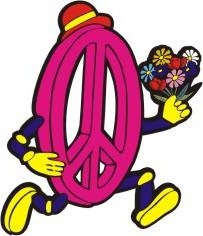 A.V.I.P. Onlus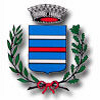 Patrocinio Comune Sant’Angelo di PioveAssessorato Pace e Diritti umani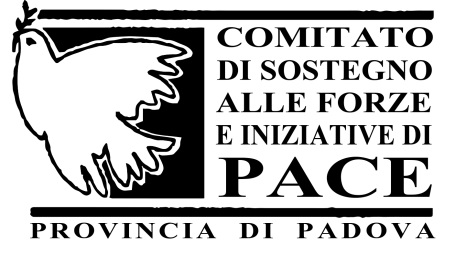 